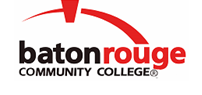 Baton Rouge Community CollegeAcademic Affairs Master SyllabusDate Approved:	28 August 2020Term and Year of Implementation:	Fall 2020Course Title:	Electrocardiography (EKG)BRCC Course Rubric:	MAST 1114Previous Course Rubric:	HEKG 1113Lecture Hours per week-Lab Hours per week-Credit Hours:	3-3-4Per semester:  Lecture Hours-Lab Hours-Instructional Contact Hours:	45-45-90Louisiana Common Course Number:	     CIP Code:	51.0902Course Description:	Includes theory, lab and external clinical experiences that focus on the provision of an electrocardiogram (EKG).  Covers the normal structure and function of the heart, with emphasis on the conduction system. Includes a supervised lab that will allow students to perform EKG procedures in a variety of healthcare settings. Students will be prepared for certification. The course includes a lab fee.Prerequisites:		Admission to the Medical Assistant ProgramCo-requisites:		NoneSuggested Enrollment Cap:	25Learning Outcomes.  Upon successful completion of this course, the students will be able to:1.	Describe the normal and abnormal anatomy and physiology of the heart, including the cardiac conduction system.2.	Identify signs of cardiac compromise on an EKG.3.	Interpret the QRS complexes for a variety of cardiac conditions.4.	Describe the functions of the control features of an EKG machine.5.	Perform a 12 - lead EKG in a variety of healthcare settings.Assessment Measures.  Assessment of all learning outcomes will be measured using the following methods:1.	Assessment measures may include, but are not limited to student presentations, quizzes, exams, projects, clinical performance, homework, lab work, case studies and in-class assignments.Information to be included on the Instructor’s Course Syllabi:Disability Statement:  Baton Rouge Community College seeks to meet the needs of its students in many ways.  See the Office of Disability Services to receive suggestions for disability statements that should be included in each syllabus.Grading: The College grading policy should be included in the course syllabus.  Any special practices should also go here.  This should include the instructor’s and/or the department’s policy for make-up work.  For example in a speech course, “Speeches not given on due date will receive no grade higher than a sixty” or “Make-up work will not be accepted after the last day of class”.Attendance Policy:  Include the overall attendance policy of the college.  Instructors may want to add additional information in individual syllabi to meet the needs of their courses.General Policies: Instructors’ policy on the use of things such as beepers and cell phones and/or hand held programmable calculators should be covered in this section.Cheating and Plagiarism:  This must be included in all syllabi and should include the penalties for incidents in a given class.  Students should have a clear idea of what constitutes cheating in a given course.Safety Concerns:  In some courses, this may be a major issue.  For example, “No student will be allowed in the lab without safety glasses”.  General statements such as, “Items that may be harmful to one’s self or others should not be brought to class”.Library/ Learning Resources:  Since the development of the total person is part of our mission, assignments in the library and/or the Learning Resources Center should be included to assist students in enhancing skills and in using resources.  Students should be encouraged to use the library for reading enjoyment as part of lifelong learning.Expanded Course Outline:I.	Introduction:  normal anatomy and physiology of the heart, including the cardiac conduction systemII.	Anatomical and physiological abnormalities of the heartIII.	EKG monitoringIV.	Vital Signs MeasurementV.	Patient care before, during and after procedureVI.	Classifications of arrhythmiasVII.	Safety and compliance considerations